Publicado en San Lorenzo de El Escorial el 10/05/2018 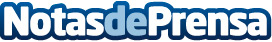 Un inesperado descubrimiento en El Monasterio de San Lorenzo de El Escorial muestra un nuevo Felipe II5 años de ardua investigación avalan la historia de El Último Rey Soldado. Una novela imprescindible para conocer el desconocido inicio del reinado de Felipe II. Después de haberse presentado en ESCOLIBRO el pasado jueves 12 de abril, llega por fin a Madrid, el día 7 de junio a las 19:30, donde se presentará en la Librería Calatrava Bravo Murillo 85 (Madrid)Datos de contacto:José A. Rebullida PortoEditorial Adarve609160767Nota de prensa publicada en: https://www.notasdeprensa.es/un-inesperado-descubrimiento-en-el-monasterio Categorias: Nacional Historia Literatura Madrid http://www.notasdeprensa.es